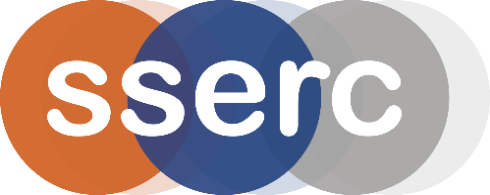 Activity assessedHess’s LawDate of assessment7th December 2021Date of review (Step 5)SchoolDepartmentStep 1Step 2Step 3Step 4Step 4Step 4List Significant hazards here:Who might be harmed and how?What are you already doing?What further action is needed?ActionsActionsActionsList Significant hazards here:Who might be harmed and how?What are you already doing?What further action is needed?by whom?Due dateDonePotassium hydroxide is corrosive to skin and eyes.Technician weighing out solid or Pupils/teachers handling the solid.Wear goggles (EN166 3) and glovesThe potassium hydroxide produce in Route B is 0.8 – 1 mol l-1 and is corrosive to skin and eyes.Pupils and teachers by splashes during the experiment.Wear goggles (EN166 3) and glovesHydrochloric acid is corrosive and gives off irritating fumes.Technician by splashes or inhaling fumes while preparing dilute solutionWear goggles (EN166 3) and gloves and work in a well-ventilated room or use a fume cupboard.1.0 mol l-1 hydrochloric acid is of no significant hazard.The resultant potassium chloride solution is of no significant hazard.Description of activity:Solid potassium hydroxide is added to 1 mol l-1 hydrochloric acid and the temperature of the reaction mixture measured.ThenSolid potassium hydroxide is dissolved in water and the resulting solution is added to 1 mol l-1 hydrochloric acid and the temperature of both stages measured.Additional comments:Disposal – check the pH of the mixtures and neutralise if necessary. Then the mixture can be washed to waste with plenty of cold running water.